CURRICULUM VITAE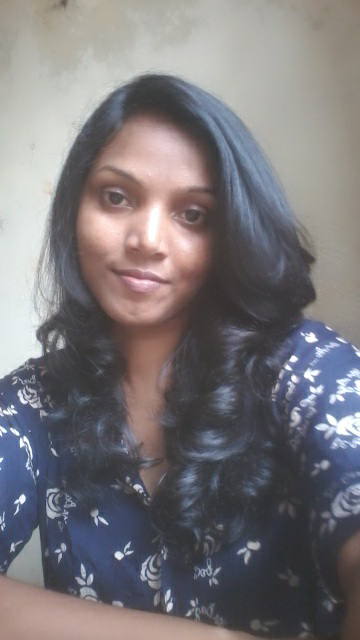 ARCHANA PRASANNAN Puthuvelil  HouseChellackadu.P.O.Ranni Pathanamthitta Pin : 689677Kerala (St), India. Mob:   +91 9061921696,+91 8943621696Email: archanaprasannan283@gmail.com, archanaprasannan09@gmail.comCAREER OBJECTIVE 	To be a part of health world in an esteemed organization which would provide greater responsibilities and authority.  Which in turn allow me to contribute with excellence using my medical, Technical, Analytical, Interpersonal and management skills. PERSONAL DETAILS Name 				:	ARCHANA PRASANNANFather’s Name		:	Prasannakumar.PDate of Birth			:	16-10-1991Sex				:	FemaleNationality			:	IndianMarital Status		:	SingleReligion			:	ChristianMother tongue		:	Malayalam Permanent Address		:	Puthuvelil  HouseChellackadu.P.O.Ranni Pathanamthitta Pin : 689677Kerala (St), India. Languages Known		:	Malayalam (can speak, write and read)					English (can speak, write and read)					Hindi (can write and read) PASSPORT DETAILS : 	Passport No			:	P 4440780	Date of Issue			:	08-02-2017	Date of  Expiry		:	07-02-2027 		Place of Issue		:	ThiruvananthapuramEDUCATIONAL QUALIFICATION:PROFESSIONAL QUALIFICATION:PROFESSIONAL MEMBERSHIP:EXPERIENCE: Name of Organisation	:	Marian MedicalsLocation			:	RanniProfession			:	PharmacistDate of Joining period	:	1st Sept. 2015 to 1st Jan. 2016 Name of Organisation	:	Tiruvalla  Medical Mission HospitalLocation			:	VazhoorProfession			:	PharmacistDate of Joining period	:	2nd Jan. 2016 to 31st Oct. 2017 Name of Organisation	:	Aswas Community PharmacyLocation			:	RanniProfession			:	PharmacistDate of Joining period	:	1st  Nov. 2017  to presentEXPERIENCE SUMMARY	Keeping upto date with developments in the pharmaceutical industry.Experience of providing medicines, management support to GP practice.Experience of participating in clinical pharmaceutical research.Able to provide quality face to face customer interactions. Can work late evenings and weekends consistent with pharmacy opening hours. A thorough understanding of various drugs and how they react in humans and with each other. STRENGTHSHighly dedicated to work, positive attitude, hard working trust worthy and willing to grow with institution, Honesty and sincerity, devotion to work and attitude to help needy and service to god. DECLARATION	I hereby declare that all statements in the Curriculum Vitae is completely true and I will produce original documents as and when required. Place : Ranni Date  : 						        ARCHANA PRASANNANCourseName of the InstitutionYearUniversity/ BoardPercentagePlus TwoSyrian Christian H.S.S. Ranni 2009Board of Higher Secondary Examination, Kerala.86%SSLCSyrian Christian H.S.S. Ranni 2007Board of Public  Examination, Kerala. 90%CourseName of the InstitutionYearUniversity/BoardPercentageBachelor of Pharmacy Govt.Medical College, Kottayam. 2015M.G.UniversityKottayam61%Sl.NoOrganisationMembership StatusRegister Number1Kerala State Pharmacy CouncilRegistration Council52589